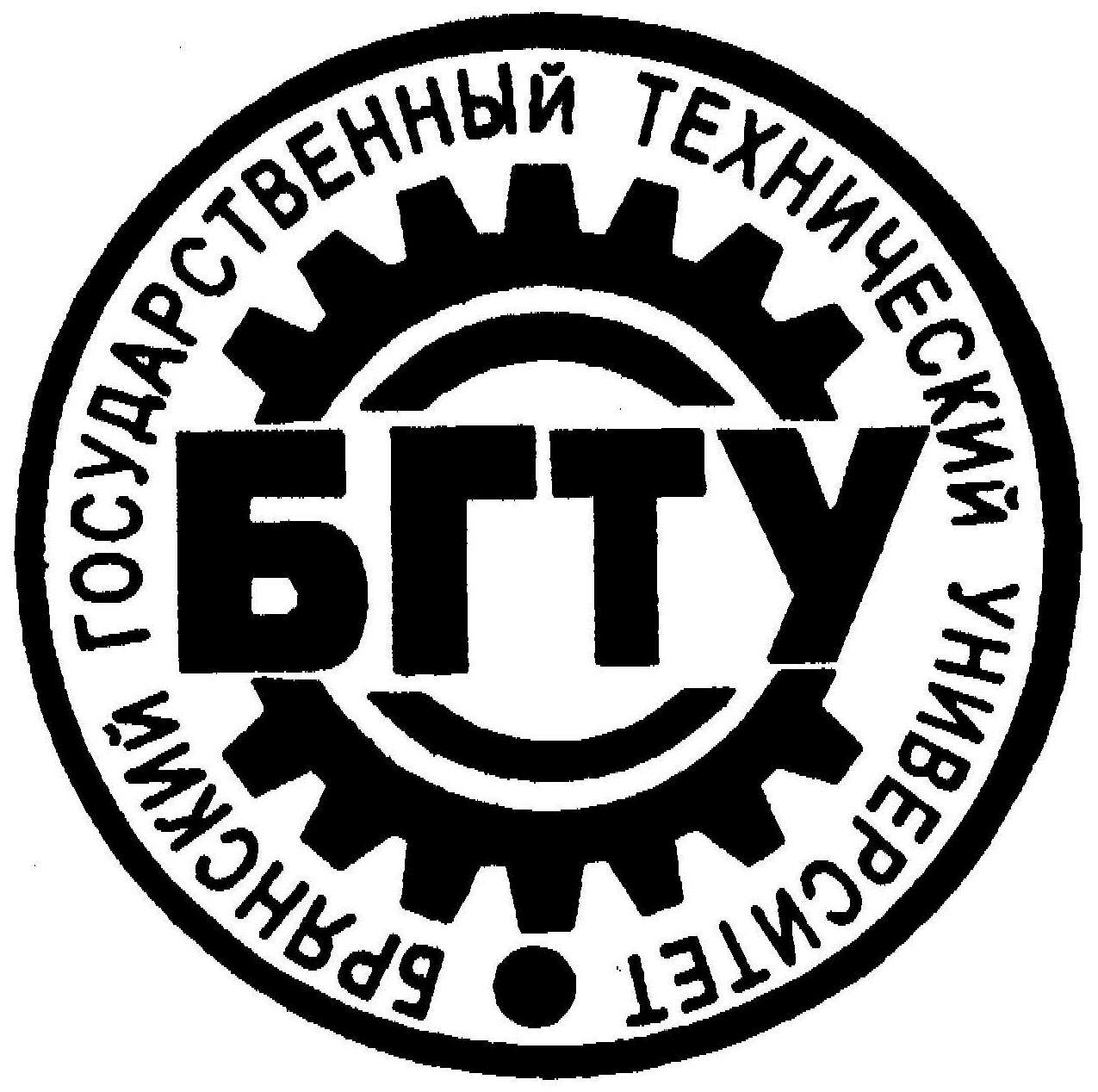                                            «Прогресс науки определяется трудами                                                    её ученых и ценностью их открытий»                                                                                   Л. ПастерК 60 – ЛЕТИЮСО ДНЯ РОЖДЕНИЯБиобиблиографический указатель трудов профессора Г. А. ФедяевойБРЯНСКИздательство БГТУ2017ББК 91Биобиблиографический указатель трудов проф. Г. А. Федяевой : к 60-летию со дня рождения / сост. Н. В. Кравцова. – Брянск : БГТУ, 2017. – 34 с. – (Серия «Ученые БГТУ»).   Настоящий указатель является юбилейным изданием трудов члена-корреспондента Академии электротехнических наук РФ, доктора технических наук, профессора Г. А. Федяевой.Указатель содержит перечень основных работ, опубликованных в период с 1997 г. и по настоящее время, а также  издания, вышедшие в соавторстве с другими учеными.       Издание адресовано профессорско-преподавательскому составу, аспирантам, студентам и библиографам.                                                                                     ©  Брянский государственный                                                                                      технический университет, 2017От составителя       Биобиблиографический указатель посвящен 60-летию со дня рождения Галины Анатольевны Федяевой – профессора, доктора технических наук, преподавателя кафедры «Электронные, радиоэлектронные и электротехнические системы»      Г. А. Федяева является автором научных трудов по актуальным проблемам моделирования нестационарных и аварийных режимов асинхронных тяговых приводов.Издание включает биографическую справку и перечень основных трудов профессора Г. А. Федяевой: статьи в сборниках трудов, журнальные статьи, список патентов и полезных моделей.Материал располагается в хронологической последовательности.Основу указателя составили электронная база данных «Труды ученых БГТУ», созданная коллективом сотрудников информационно-библиографического отдела, фонд периодических изданий библиотеки университета и личный архив учёного.              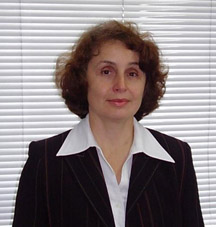 Биографическая справкаФедяева Галина Анатольевна родилась в 1957 г. в городе Брянске в семье инженеров, отец и мать работали на Брянском машиностроительном заводе. В 1974 г. окончила среднюю школу № 52 с золотой медалью и поступила в Брянский институт транспортного машиностроения (БИТМ) на специальность «Городской электрический транспорт». В 1979 году окончила с красным дипломом Брянский институт транспортного машиностроения (ныне Брянский государственный технический университет - БГТУ). Была оставлена по распределению на кафедре «Городской электрический транспорт» (в настоящее время кафедра «Электронные, радиоэлектронные и электротехнические системы»), на которой работала с 1979 по 1983 год сначала ассистентом, затем старшим инженером НИСа, занимаясь преподавательской и научно-исследовательской работой. В 1984 году перешла на Брянский машиностроительный завод, где трудилась по 1991 год в должностях инженера-конструктора и инженера-технолога, занималась проектированием и наладкой электрооборудования агрегатов 280 и 325 Боевого железнодорожного ракетного комплекса (БЖРК). С сентября 1991 г., успешно используя практический опыт, полученный на БМЗ, Федяева Г. А. работает на кафедре «Электронные, радиоэлектронные и электротехнические системы» БГТУ: до 2001 г. – ассистентом и старшим преподавателем, затем, после защиты в 2001 г. кандидатской диссертации, – доцентом, и с 2010 г., после защиты докторской диссертации, – профессором. Федяева Г. А. занимается исследованием тягового электропривода, ею опубликовано более 130 научных работ, получено 19 патентов на изобретения и полезные модели. В 2008 г. Федяева Г. А. защитила докторскую диссертацию в Московском государственном университете путей сообщения (МИИТ) по двум специальностям «Электротехнические комплексы и системы» и «Подвижной состав железных дорог, тяга поездов и электрификация». После защиты ею был подготовлен пакет документов для открытия в БГТУ аспирантуры по специальности 05.09.03  «Электротехнические комплексы и системы» и открыта аспирантура по этой специальности с целью дальнейшего развития в университете и Брянском регионе школы специалистов в области тягового и промышленного электропривода, мехатронных систем и энергосбережения. Федяева Г. А. является членом диссертационных советов при БГТУ и МИИТ, членом-корреспондентом Академии электротехнических наук РФ. Замужем, имеет сына и двух внучек.	ДиссертацииСтатьи в сборниках трудовСтатьи в периодической печатиПатенты на изобретения и полезные моделиСодержаниеБИОБИБЛИОГРАФИЧЕСКИЙ УКАЗАТЕЛЬ ТРУДОВ                     ПРОФ. Г. А. ФЕДЯЕВОЙ : К 60-ЛЕТИЮ СО ДНЯ РОЖДЕНИЯРедактор издательства               Т. И. КоролеваКомпьютерный набор                Н. В. Кравцова                                                                                         Темплан 2017 г., п. 32                                                                                 Издательство Брянского государственного технического университета241035, Брянск, бульвар 50-лет Октября, 7, БГТУ. тел. 58-82-49Лаборатория оперативной полиграфии БГТУ, бульвар 50 лет Октября,71Федяева, Г. А.
   Динамические нагрузки в асинхронном тяговом приводе маневрового тепловоза при аварийных режимах в системе электропитания : дис. ... канд. техн. наук : 05.22.07 / Г. А. Федяева. - Брянск, 2001. - 220 с. - Библиогр.: с. 180-193.2Федяева, Г.А.     Прогнозирование динамических процессов при нестационарных и аварийных режимах тягового электропривода с асинхронными двигателями : дис. д-ра техн. наук : 15.09.03 : 15.22.07 / Г. А. Федяева – М., МИИТ, 2008. – 341 с. – Библиогр.: с. 324-341.11Воробьев, В. И.
   Исследование аварийных режимов работы асинхронного тягового привода локомотива / В. И. Воробьев, А. И. Ивахин, Г. А. Федяева
// Состояние и перспективы развития электроподвижного состава : тез. докл. 2-й Междунар. конф. - Новочеркасск, 1997. - С. 20-21.22Федяева, Г. А.
   Моделирование на ЭВМ переходных процессов в электроприводе с асинхронным короткозамкнутым двигателем / Г. А. Федяева, А. И. Ивахин, В. И. Воробьев
// Электромеханические устройства и системы : сб. науч. тр. / Брян. гос. техн. ун-т ; под ред. Л. А. Потапова. - Брянск, 1997. - С. 28-33.33Федяева, Г. А.
   Математическое моделирование электромеханических процессов в тяговых электроприводах локомотивов / Г. А. Федяева, А. И. Власов
// Тезисы докладов 54-й научной конференции профессорско-преподавательского состава / Брян. гос. техн. ун-т. - Брянск, 1998. - Ч. 1. - С. 17.44Федяева, Г. А.
   Моделирование на ЭВМ системы автономный инвертор напряжения - асинхронный двигатель / Г. А. Федяева
// Проблемы автоматизации энергосберегающих технологий : межвуз. сб. науч. тр. / Брян. гос. техн. ун-т ; под ред. Г. Я. Михальченко. - Брянск, 1998. - С. 64-70.55Федяева, Г. А.
   Методика расчета электромеханических процессов в тяговых электроприводах локомотивов / Г. А. Федяева, А. И. Власов, А. И. Ивахин
// Сборник научно-технических работ / ОАО Брян. машиностроит. з-д ; Брян. гос. техн. ун-т ; редсовет : И. В. Говоров, О. А. Горленко, О. В. Лагерев и др. - Брянск, 1999. - С. 192-200.66Власов, А. И.
   Математическое моделирование электромеханических процессов в асинхронном электроприводе при переходных и аварийных режимах / А. И. Власов, В. А. Хвостов, Г. А. Федяева
// Тезисы докладов 55-й научной конференции профессорско-преподавательского состава / Брян. гос. техн. ун-т ; под ред. И. В. Говорова. - Брянск, 1999. - С. 122-123.77Федяева, Г. А.
   Динамические нагрузки в асинхронном тяговом электроприводе с инвертором напряжения при аварийных режимах / Г. А. Федяева
// Электромеханические устройства и системы : сб. науч. тр. / Брян. гос. техн. ун-т ; под ред. Л. А. Потапова. - Брянск, 2000. - С. 83-92.88Михальченко, Г. С.
   Аварийные и нестационарные режимы в асинхронном тяговом электроприводе тепловоза ТЭМ 21 / Г. С. Михальченко, Г. А. Федяева
// Вопросы транспортного машиностроения : сб. науч. тр. / Брян. гос. техн. ун-т ; под ред. Г. С. Михальченко. - Брянск, 2000. - С. 76-84.99Федяева, Г. А.
   Математическое моделирование динамической нагруженности асинхронного тягового привода тепловоза при аварийных режимах в автономном инверторе тока / Г. А. Федяева
// Вопросы транспортного машиностроения : сб. науч. тр. / Брян. гос. техн. ун-т ; под ред. Г. С. Михальченко. - Брянск, 2000. - С. 85-93.1010Федяева, Г. А.
   Расчет динамических нагрузок в асинхронном тяговом приводе маневрового тепловоза при аварийных режимах в автономном инверторе с применением метода проводимостей зубцовых контуров / Г. А. Федяева, А. И. Власов, В. Н. Федяев
// Проблемы автоматизации энергосберегающих технологий : сб. науч. тр. / Брян. гос. техн. ун-т ; под ред. Г. Я. Михальченко. - Брянск, 2001. - С. 137-145.1111Федяева, Г. А.
   The Load on Asynchronous Traction Drive of a Locomotive in Emergency Mode / Г. А. Федяева, М. В. Загорский
// Vehicle System Dynamics, Identification and Anomales : 8-th mini Conference. - Budapest, 2002. - P. 18.1212Федяева, Г. А.
   Влияние параметров асинхронного двигателя на динамические нагрузки при аварийных режимах / Г. А. Федяева
// Тезисы докладов 56-й научной конференции профессорско-преподавательского состава / Брян. гос. техн. ун-т ; под ред. О. А. Горленко, И. В. Говорова. - Брянск, 2002. - С. 204-205.1313Федяева, Г. А.
   Влияние закона управления асинхронными тяговыми двигателями локомотива на динамические процессы при срыве сцепления / Г. А. Федяева, В. Н. Федяев
// Электромеханические устройства и системы : сб. науч. тр. / Брян. гос. техн. ун-т ; под ред. Л. А. Потапова. - Брянск, 2003. - С. 33-41.1414Федяева, Г. А.
   Моделирование аварийных режимов в асинхронном тяговом электроприводе с инвертором тока / Г. А. Федяева, В. Н. Федяев
// Перспективы развития электроподвижного состава : тез. докл. 9-й Междунар. конф. - Новочеркасск, 2003. - С. 20-21.1515Федяева, Г. А.
   Динамические режимы в асинхронном тяговом приводе локомотивов с инверторами напряжения / Г. А. Федяева, В. Н. Федяев
// Безопасность движения поездов : тр. 8-й науч.-практ. конф. / Моск. гос. ун-т путей сообщения. - М., 2003. – С. 40-41.1616Федяева, Г. А. .
   Математическое моделирование электромеханических процессов в асинхронном тяговом приводе с автономным инвертором тока / Г. А. Федяева, В. Н. Федяев
// Состояние и перспективы развития электроподвижного состава : тез. докл. IV Междунар. конф. - Новочеркасск, 2003. - С. 193-195.1717Федяева, Г. А.
   Нагруженность асинхронного тягового привода локомотивов при аварийных режимах / Г. А. Федяева, В. Н. Федяев
// Безопасность движения поездов : тр. 4-й науч.-практ. конф. / Моск. гос. ун-т путей сообщения. - М., 2003. – С. 88.1818Федяева, Г. А.
   Микропроцессорное устройство защиты локомотива с асинхронным тяговым приводом от буксования и юза / Г. А. Федяева, В. Н. Федяев
// Наука, техника и высшее образование : материалы науч.-практ. конф., 21-28 февр. 2004 г. / Ростов. гос. ун-т. - Ростов н/Д, 2004. - С. 160-162.1919Федяева, Г. А.
   Особенности аварийного режима при пробое отсекающего диода в асинхронном тяговом приводе тепловоза с инвертором тока / Г. А. Федяева, В. Н. Федяев
// Труды 5-й научно-практической конференции / Моск. ин-т инж. трансп. - М., 2004. - С. V7-V8.2020Федяева, Г. А.
   Компьютерное моделирование тяговых приводов перспективных маневровых тепловозов / Г. А. Федяева, В. Н. Федяев, Е. А. Бобылькова
// Наука в транспортном из измерении : тез. докл. 1-й Междунар. науч.-практ. конф. - Киев, 2005. - С. 188.2121Федяева, Г. А.
   Моделирование нестационарных режимов в тяговых электроприводах постоянного тока / Г. А. Федяева, В. Н. Федяев
// Наука в транспортном из измерении : тез. докл. 1-й Междунар. науч.-практ. конф. - Киев, 2005. - С. 104-106.2222Федяева, Г. А.
   Математическое моделирование динамики асинхронного тягового привода тепловоза при срыве сцепления / Г. А. Федяева
// Тезисы докладов 57-й научной конференции профессорско-преподавательского состава / Брян. гос. техн. ун-т ; под ред. С. П. Сазонова, И. В. Говорова. - Брянск, 2005. - Ч. 1. - С. 167-168.2323Федяева, Г. А.
   Моделирование электромеханической системы тепловоза / Г. А. Федяева, Р. В. Ковалев, В. Н. Федяев
// Проблемы и перспективы развития железнодорожного транспорта : тез. докл. LXVI Междунар. науч.-практ. конф., - Днепропетровск, 2006. - С. 62.2424Федяева, Г. А.
   Влияние параметров асинхронного тягового двигателя на динамические процессы в тяговом электроприводе тепловоза при нестационарных режимах / Г. А. Федяева
// Проблемы и перспективы развития железнодорожного транспорта : тез. докл. LXVI Междунар. науч.-практ. конф.,. - Днепропетровск, 2006. - С. 73.2525Федяева, Г. А.
   Моделирование аварийных и нестационарных режимов перспективных магистральных тепловозов / Г. А. Федяева, В. Н. Федяев
// Безопасность движения поездов : тр. 7-й науч.-практ. конф. / Моск. гос. ун-т путей сообщения. - М., 2006. – С. 52-53.2626Федяева, Г. А.
   Моделирование динамики электромеханической систем в программном комплексе "Универсальный механизм" / Г. А. Федяева, Р. В. Ковалев
// IX Всероссийский съезд по теоретической и прикладной механике : сб. тр., 22-28 авг. 2006 г., г. Нижний Новгород / Нижегород. гос. ун-т им. Н. И. Лобачевского. - Н.Новгород, 2006. - С. 67.2727Федяева, Г. А.
   Компьютерное моделирование электромеханической системы магистрального тепловоза с индивидуальным регулированием коллекторных тяговых двигателей / Г. А. Федяева, В. Н. Федяев
// Подвижной состав 21 века: идеи, требования, проекты : тез. докл. 5-й Междунар. науч.-техн. конф. / Петерб. гос. ун-т путей сообщения. - СПб., 2007. - С. 15-16.2828Федяева, Г. А.
   Оценка динамических нагрузок при аварийных и нестационарных режимах на электромеханических моделях тепловозов / Г. А. Федяева
// Подвижной состав 21 века: идеи, требования, проекты : тез. докл. 5-й Междунар. науч.-техн. конф. / Петерб. гос. ун-т путей сообщения. - СПб., 2007. - С. 32-33.2929Федяева, Г. А.
   Реализация предельных тяговых усилий перспективным маневровым тепловозом с векторным управлением асинхронными тяговыми двигателями / Г. А. Федяева
// Проблемы и перспективы развития железнодорожного транспорта : тез. докл. 67-й Междунар. науч.-практ. конф., 24-26 мая 2007 г. - Днепропетровск, 2007. - С. 83-84.3030Федяева, Г. А.
   Моделирование нестационарных режимов перспективного магистрального тепловоза / Г. А. Федяева, В. Н. Федяева
// Проблемы и перспективы развития железнодорожного транспорта : тез. докл. 67-й Междунар. науч.-практ. конф., 24-26 мая 2007 г. - Днепропетровск, 2007. - С. 84-85.3131Федяева, Г. А.
   Моделирование нестационарных режимов тягового привода перспективных тепловозов с асинхронными двигателями / Г. А. Федяева
// Безопасность движения поездов : тр. 8-й науч.-практ. конф. / Моск. гос. ун-т путей сообщения. - М., 2007. – С. 25-26.3232Федяева, Г. А.
   Перспективный тяговый электропривод / Г. А. Федяева
// Электрификация и организация скоростных и тяжеловесных коридоров на железнодорожном транспорте : тез. IV Междунар. симпозиума / Петерб. гос. ун-т путей сообщения. - СПб., 2007. - С. 96.3333Федяева, Г. А.
   Аномальные режима асинхронного тягового электропривода / Г. А. Федяева, Ю. М. Иньков
// Безопасность движения поездов : тр. 9-й науч.-практ. конф. / Моск. гос. ун-т путей сообщения. - М., 2008. - Ч. 1. - С. V-27.3434Федяева, Г. А.
   Комплексные электромеханические модели перспективных тепловозов / Г. А. Федяева
// Материалы 58-й научной конференции профессорско-преподавательского состава / Брян. гос. техн. ун-т ; под ред. С. П. Сазонова, И. В. Говорова. - Брянск, 2008. - С. 246-247.3535Федяева, Г. А.
   Электромеханические процессы в асинхронном тяговом приводе тепловоза ТЭМ21 при отказах в инверторе тока / Г. А. Федяева, В. Н. Федяев
// Подвижной состав 21 века: идеи, требования, проекты : тез. докл. 4-й Междунар. науч.-техн. конф. / Петерб. гос. ун-т путей сообщения. - СПб., 2009. - С. 189-199.3636Федяева, Г. А.
   Регулирование асинхронного тягового электропривода при максимальном использовании условий сцепления / Г. А. Федяева, Н. А. Федяев
// Наука и производство - 2009 : материалы Междунар. науч.-практ. конф., 19-20 марта 2009 г., г. Брянск / Брян. гос. техн. ун-т ; под ред. С. П. Сазонова, П. В. Новикова. - Брянск, 2009. - В 2 ч., ч. 2. - С. 264-265.3737Федяева, Г. А.
   Моделирование мехатронной системы тягового электропривода локомотивов / Г. А. Федяева, В. Н. Федяев, Н. А. Федяев
// Проблемы механики современных машин : материалы 4-й Междунар. науч.-техн. конф. / Вост.-Сиб. гос.ун-т технологий и управления. - Улан-Удэ, 2009. - Т. 3. - С. 209-212.3838Федяев, Н. А.
   Моделирование электромеханической системы тягового привода локомотивов при реализации предельных тяговых усилий / Н. А. Федяев, Г. А. Федяева, С. Ю. Матюшков
// Подвижной состав 21 века: идеи, требования, проекты : тез. докл. 6-й Междунар. науч.-техн. конф. / Санкт-Петерб. гос. ун-т путей сообщения. - СПб., 2009. – С. 48-50.3939Матюшков, С. Ю.
   Система управления асинхронным тяговым электроприводом локомотива при групповом регулировании двигателей / С. Ю. Матюшков, Г. В. Роговцев, Г. А. Федяева
// ЭЛТРАНС - 2009 : тез. докл. V Междунар. симпозиума / Петерб. гос. ун-т путей сообщения. - СПб., 2009. – С. 56.4040Новосельцев, А. А.
   Моделирование тягового электропривода локомотива при индивидуальном и групповом регулировании асинхронных двигателей / А. А. Новосельцев, Г. А. Федяева, Н. А. Федяев
// ЭЛТРАНС - 2009 : тез. докл. V Междунар. симпозиума / Петерб. гос. ун-т путей сообщения. - СПб., 2009. – С. 62.4141   Совместное регулирование асинхронных тяговых двигателей тележки маневрового локомотива / Г. В. Роговцев [и др.]
// Безопасность движения поездов : тр. 10-й науч.-практ. конф. / Моск. гос. ун-т путей сообщения. - М., 2009. - Ч. 1. - С. 43.4242Федяева, Г. А.
   Реализация локомотивами предельных тяговых усилий и виброзащита / Г. А. Федяева, С. Ю. Матюшков, Г. В. Роговцев
// Подвижной состав 21 века: идеи, требования, проекты : тез. докл. 7-й Междунар. науч.-техн. конф. / Санкт-Петерб. гос. ун-т путей сообщения. - СПб., 2009. - С. 67-69.4343   Моделирование мехатронных систем в программных комплексах MatLab и "Универсальный механизм" / Р. В. Ковалев [и др.]
// Безопасность движения поездов : тр. 9-й науч.-практ.конф. / Моск. гос. ун-т путей сообщения. - М., 2010. – Ч. 1. - С. 67-68.4444   Подавление фрикционных автоколебаний в тяговых электроприводах с асинхронными двигателями / Г. В. Роговцев [и др.]
// Безопасность движения поездов : тр. 11-й науч.-практ. конф. / Моск. гос. ун-т путей сообщения. - М., 2010. - Ч. 1. - С. 63-64.4545Матюшков, С. Ю.
   Повышение фрикционных автоколебаний в асинхронном тяговом электроприводе грузового локомотива / С. Ю. Матюшков, Г. А. Федяева
// Электрификация и развитие инфраструктуры энергообеспечения тяги поездов на железнодорожном транспорте "Eltrans-2011" : тез. докл. VI Междунар. симпозиума, 25-28 окт. 2011 г. - СПб., 2011. - С. 82-82.4646Роговцев, Г. В.
   Совместное регулирование асинхронных тяговых двигателей в пределах тележки / Г. В. Роговцев, Г. А. Федяева, А. Н. Тарасов
// ЭЛТРАНС – 2011 : тез. докл. VI Междунар. симпозиума, 25-28 окт. 2011 г. / Петербур. гос. ун-т путей сообщения. - СПб., 2011. - С. 104-105.4747Федяева, Г. А.
   Регулирование тягового электропривода на пределе по сцеплению колес с рельсами при групповом управлении асинхронными двигателями / Г. А. Федяева, С. Ю. Матюшков, Г. В. Роговцев
// Сборник тезисов XII Всемирного электротехнического конгресса, 4-5 окт. 2011 г. - М., 2011. - С. 71-72.4848Кочевинов, Д. В.
   Коррекция перекоса моста крана средствами управления электроприводом / Д. В. Кочевинов, Д. С. Шаховский, Г. А. Федяева
// Инновационный потенциал молодежи Брянской области: достижения и перспективы : материалы науч.-практ. конф. / Центр бизнес-образования. - Брянск, 2011. - С. 13-17.4949Кочевинов, Д. В.
   Разработка системы управления электропривода передвижения мостового крана / Д. В. Кочевинов, Д. С. Шаховский, Г. А. Федяева
// Достижения молодых ученых в развитии инновационных процессов в экономике, науке, образовании : материалы III Междунар. науч.-практ. конф. / Брян. гос. техн. ун-т ; под ред. И. А. Лагерева. - Брянск, 2011. - В 2 ч., ч. 1. - С. 140-142. - [Электронный ресурс]. - Режим доступа: http://www.elibrary.ru.5050Федяева, Г. А.
   Подавление фрикционных автоколебаний в асинхронном тяговом электроприводе грузового локомотива / Г. А. Федяева, С. Ю. Матюшков
// ЭЛТРАНС – 2011 : тез. докл. VI Междунар. симпозиума, 25-28 окт. 2011 г. / Петербур. гос. ун-т путей сообщения. - СПб., 2011. - С. 82-83.5151Польский, Е. А.
   Автоматизация проектирования технологических процессов обработки деталей на современном оборудовании / Е. А. Польский, С. В. Сорокин, Г. А. Федяева
// Фундаментальные проблемы техники и технологии. Технология - 2012 : сб. тр. XV Междунар. науч.-техн. конф., 5-8 июня 2012 г., г. Орел / Технолог. ин-т им. Н. Н. Поликарпова ФГБОУ ВПО "Гос. ун-т - учеб.-науч.-производств. комплекс" ; под ред. А. В. Киричека и А. В. Морозовой. - М. : Орел, 2012. - С. 73-74.5252Матюшков, С. Ю.
   Управление разгоном и торможением грузового тепловоза на пределе по сцеплению колес с рельсами /  С. Ю. Матюшков, Г. А. Федяева
// Проблемы механики современных машин : материалы 5-й Междунар. науч.-техн. конф. / Вост.-Сиб. гос. ут-т технологий и управления. - Улан-Удэ, 2012. - В 3 т., т. 2. - С. 255-259.5353   Моделирование тяговых электроприводов в программных комплексах MatLab и "Универсальный механизм" / Д. В. Кочевинов [и др.]
// Труды VII Международной конференции по автоматизированному электроприводу. - Иваново, 2012. - С. 676-681.5454Федяева, Г. А.
   Система управление электропривода передвижения мостового крана с коррекцией перекоса и поперечного смещения / Г. А. Федяева, Д. В. Кочевинов
// Достижения молодых ученых в развитии инновационных процессов в экономике, науке, образовании : материалы IV Междунар. науч.-практ. конф. / Брян. гос. техн. ун-т ; под ред. И. А. Лагерева. - Брянск, 2012. -   С. 91-93. - [Электронный ресурс]. - Режим доступа: http://www.mnto.tu-bryansk.ru.5555Федяева, Г. А.
   Моделирование динамики асинхронного тягового электропривода гибридного локомотива / Г. А. Федяева, А. Н. Тарасов
// ЭЛТРАНС – 2013 : тез. докл. VII Междунар. симпозиума, 8 окт. 2013 г. / Петербур. гос. ун-т путей сообщения. - СПб., 2013. - С. 85.5656Федяева, Г. А.
   Прогнозирование динамических процессов в тяговом электроприводе маневрового тепловоза ТЭМ9Н / Г. А. Федяева, А. Н. Тарасов
// Безопасность движения поездов : тр. 14-й науч.-практ. конф. / Моск. гос. ун-т путей сообщения. - М., 2013. - Ч. 1. - С. 61.5757Федяева, Г. А.
   Компьютерное моделирование динамических процессов в асинхронном тяговом электроприводе магистрального грузового тепловоза при нестационарных и аварийных режимах / Г. А. Федяева, С. Ю. Матюшков, Н. А. Федяев
// Компьютерное моделирование в железнодорожном транспорте: динамика, прочность, износ : сб. тез. II науч.-техн. семинара, 9-10 апр. 2014 г., г. Брянск / Брян. гос. техн. ун-т ; под ред. Д. Ю. Погорелова. - Брянск, 2014. - С. 79-82.5858Тарасов, А. Н.
   Моделирование динамики электромеханической системы маневрового тепловоза ТЭМ9Н / А. Н. Тарасов, Р. В. Ковалев, Г. А. Федяева
// Компьютерное моделирование в железнодорожном транспорте: динамика, прочность, износ : сб. тез. II науч.-техн. семинара, 9-10 апр. 2014 г., г. Брянск / Брян. гос. техн. ун-т ; под ред. Д. Ю. Погорелова. - Брянск, 2014. - С. 74-76.5959Федяева, Г. А.
   Система управления асинхронным тяговым электроприводом / Г. А. Федяева, Н. А. Тарасов
// АЭП – 2014 : тр. VI I Междунар. конф. по автоматизир. электроприводу, 7-10 окт. 2014 г. - Саранск, 2014. - С. 315-319.6060Федяева, Г. А.
   Снижение динамических нагрузок в тяговых электроприводах локомотивов с асинхронными двигателями / Г. А. Федяева, Д. В. Конохов, И. Д. Захарова
// Автоматизированный электропривод и автоматика : сб. докл. Всерос. науч.-практ. конф., 1-4 июля 2014 г. / Липец. гос. техн. ун-т. - Липецк, 2014. - С. 9-10.6161Федяева, Г. А.
   Моделирование динамики электромеханотронной системы тягового тепловоза ТЭМ9Н / Г. А. Федяева, А. Н. Тарасов, Т. В. Сморудова
// Автоматизированный электропривод и автоматика : сб. докл. Всерос. науч.-практ. конф., 1-4 июля 2014 г. / Липец. гос. техн. ун-т. - Липецк, 2014. - С. 11-12.6262   Моделирование асинхронного тягового электропривода гибридного маневрового тепловоза / Г. А. Федяева [и др.]
// Проблемы и перспективы развития железнодорожного транспорта : тез. докл. 75-й Междунар. науч.-практ. конф. / Днепропетров. нац. ун-т ж.-д транс. - Днепропетровск, 2015. - С. 8-9.6363   Снижение динамических нагрузок в элеткромеханотронной системе гибридного маневрового тепловоза средствами управления / А. Н. Тарасов [и др.]
// Проблемы механики современных машин : материалы VI Междунар. науч.-техн. конф. / Вост.-Сиб. гос. ун-т технологий и упр. - Улан-Удэ, 2015. - Т. 3. - С. 223-227.6464   Энергосберегающие алгоритмы управления тяговым электроприводом гибридного маневрового тепловоза средствами управления / Г. А. Федяева [и др.]
// Элтранс - 2015 : тез. докл. VIII Междунар.симпозиума / Петерб. ун-т путей сообщения. - С-Пб., 2015. - С. 78.6565   Снижение динамической нагруженности асинхронного тягового электропривода маневрового локомотива / Г. А. Федяева [и др.]
// Подвижной состав XXI века: идеи, требования, проекты : материалы X Междунар. науч.-техн. конф. / Петерб. ун-т путей сообщения. - Улан-Удэ, 2015. - Т. 3. - С. 223-227.6666   Электромеханическая модель механизма передвижения / Г. А. Федяева [и др.]
// Компьютерное моделирование в железнодорожном транспорте: динамика, прочность, износ : материалы III науч.-техн. семинара. - Брянск, 2016. - С. 90-93.1Федяева, Г. А.
   Моделирование динамики асинхронных тяговых приводов локомотивов при аварии и нестационарных режимах / Г. А. Федяева, М. В. Загорский
// Вестник Восточно-украинского национального уни-верситета. Серия "Технические науки". - 2002. - № 6 (52). - С. 62-67.2Михальченко, Г. С.
   Моделирование переходных режимов в асинхронном тяговом приводе локомотива / Г. С. Михальченко, Г. А. Федяева, А. И. Власов
// Вестник Всероссийского научно-исследовательского института железнодорожного транспорта . - 2003. - №4. - С. 42-47.3Федяева, Г. А.
   Моделирование нестационарных режимов и тяговых электроприводах постоянного тока / Г. А. Федяева, В. Н. Федяев
// Вестник Восточно-украинского национального университета. Серия "Технические науки". - 2003. - № 9. - С. 52-57.4Федяева, Г. А.
   Регулирование асинхронного тягового привода тепловоза с высоким использованием сил сцепления / Г. А. Федяева, В. Н. Федяев
// Вестник Восточно-украинского национального университета. Серия "Технические науки". - 2003. - № 7. - С. 47-52.5Федяева, Г. А.
   Программный комплекс для расчета электромеханических процессов в тяговых электроприводах локомотивов при нестационарных и аварийных режимах / Г. А. Федяева, В. Н. Федяев
// Вестник Брянского государственного технического университета. - 2004. - № 2. - С. 117-123.6Михальченко, Г. С.
   Взаимовлияние динамических процессов в электрической и механической подсистемах тягового электропривода тепловозов при переходных режимах / Г. С. Михальченко, Г. А. Федяева, В. Н. Федяев
// Тяжелое машиностроение. - 2005. - № 12. - С. 28-32.7Федяева, Г. А.
   Математическое моделирование асинхронного тягового привода тепловоза ТЭМ21 / Г. А. Федяева, В. Н. Федяев
// Вестник Восточно-украинского национального университета. Серия "Технические науки". - 2005. - № 8. - С. 69-73.8Федяева, Г. А.
   Взаимовлияние динамических процессов в электрической и механической подсистемах тягового привода тепловозов при переходных режимах / Г. А. Федяева, Г. А. Михальченко, В. Н. Федяев
// Тяжелое машиностроение. - 2005. - № 5. - С. 15-22.9Федяева, Г. А.
   Математическое моделирование электромеханических процессов на асинхронном тяговом приводе тепловоза ТЭМ21 / Г. А. Федяева, В. Н. Федяев
// Вестник Всероссийского научно-исследовательского института железнодорожного транспорта . - 2005. – № 6. - С. 39-45.10Федяева, Г. А.
   Влияние характеристик асинхронного двигателя на ударные динамические нагрузки в тяговом присквозных коротких замыканиях в инверторе напряжения / Г. А. Федяева, В. П. Феоктистов
// Мир транспорта. - 2005. - № 3. - С. 20-26.11Федяева, Г. А.
   Моделирование аварийных режимов в инверторе напряжения асинхронного тягового привода локомотива с учетом динамических процессов в транзисторах IGBT / Г. А. Федяева, Г. А. Литовченко
// Вестник Московского института инженеров транспорта. - 2005. - № 6. - С. 17-20.12Федяева, Г. А.
   Моделирование динамики пуска и электрического торможения асинхронного тягового привода тепловоза со скалярным управлением при ухудшении условий сцепления / Г. А. Федяева
// Вестник Всероссийского научно-исследовательского института железнодорожного транспорта . - 2006. – № 5. - С. 26-31.13Федяева, Г. А.
   Влияние динамических процессов в транзисторах IGBT на ударные нагрузки в асинхронном тяговом приводе при аварийных и нестационарных режимах / Г. А. Федяева, В. Н. Федяев
// Вестник Брянского государственного технического университета. - 2006. - № 4. - С. 43-48.14Федяева, Г. А.
   Прогнозные варианты для тягового привода тепловозов / Г. А. Федяева
// Мир транспорта. - 2006. - № 3. - С. 14-19.15Федяева, Г. А.
   Моделирование асинхронного тягового привода перспективного тепловоза с системой прямого управления моментом / Г. А. Федяева
// Мир транспорта. - 2006. - № 4. - С. 10-15.16Федяева, Г. А.
   Моделирование перспективного маневрового тепловоза с векторным управлением асинхронным тяговым приводом / Г. А. Федяева
// Вестник Брянского государственного технического университета. - 2007. - № 3. - С. 39-45.17Федяева, Г. А.
   Моделирование магистрального тепловоза с асинхронным тяговым приводом / Г. А. Федяева
// Железные дороги мира. - 2007. - № 9. - С. 59-67.18Федяева, Г. А.
   Реализация предельных тяговых усилий тепловозами с асинхронным тяговым приводом / Г. А. Федяева
// Вестник Всероссийского научно-исследовательского института железнодорожного транспорта. - 2007. - № 5. - С. 29-34.19Федяева, Г. А.
   Оценка динамических нагрузок тягового привода на электромеханических моделях перспективных тепловозов / Г. А. Федяева, Д. Ю. Погорелов
// Тяжелое машиностроение. - 2007. - № 10. - С. 30-35.20Федяева, Г. А.
   Реализация предельных тяговых усилий перспективным маневровым тепловозом с векторным управлением / Г. А. Федяева
// Вестник Днепропетровского национального университета железнодорожного транспорта им. акад. Лазаряна. - 2007. - № 17. - С. 173-177.21Федяева, Г. А.
   Моделирование нестационарных режимов перспективного магистрального тепловоза / Г. А. Федяева, В. Н. Федяев
// Вестник Днепропетровского национального университета железнодорожного транспорта им. акад. Лазаряна. - 2007. - № 17. - С. 178-181.22Ковалев, Р. В.
   Моделирование электромеханической системы тепловоза / Р. В. Ковалев, Г. А. Федяева, В. Н. Федяев
// Вестник Днепропетровского национального университета железнодорожного транспорта им. акад. Лазаряна. - 2007. - № 17. - С. 123-127.23Федяева, Г. А.
   Влияние параметров асинхронного тягового двигателя на динамические процессы в тяговом электроприводе тепловоза при нестационарных режимах / Г. А. Федяева
// Вестник Днепропетровского национального университета железнодорожного транспорта им. акад. Лазаряна. - 2007. - № 15. - С. 135-140.24Федяева, Г. А.
   Прогнозирование динамических процессов в электромеханической системе тепловозов / Г. А. Федяева, В. Н. Федяев
// Вестник Восточно-украинского национального университета. Серия "Технические науки". - 2007. - № 8, ч. 1. - С. 45-49.25Федяева, Г. А.
   Моделирование электромеханической системы магистрального тепловоза с прямым управлением моментом асинхронных тяговых двигателей / Г. А. Федяева
// Вестник Восточно-украинского национального университета. Серия "Технические науки". - 2007. - № 8, ч. 2. - С. 76-80.26Федяева, Г. А.
   Реализация предельных тяговых усилий перспективным маневровым тепловозом с векторным управлением асинхронными тяговыми двигателями / Г. А. Федяева
// Вестник Всероссийского научно-исследовательского института железнодорожного транспорта. - 2007. – № 12. - С. 35-41.27Федяева, Г. А.
   Снижение ударных динамических нагрузок асинхронного тягового привода перспективного тепловоза при аварийных режимах / Г. А. Федяева
// Электротехника. - 2007. - № 12. - С. 28-32.28Иньков, Ю. М.
   Система экстремального регулирования тягового электропривода с асихнронными двигателями / Ю. М. Иньков, Г. А. Федяева, В. П. Феоктистов
// Электроника и электрооборудование транспорта. - 2008. - № 4. - С. 10-18.29   Совершенствование систем и алгоритмов управления тяговым электроприводом тепловозов с асинхронными двигателями / Ю. В. Бабков [и др.]
// Электроника и электрооборудование транспорта. - 2008. - № 5. - С. 12-19.30Федяева, Г. А.
   Тяговые свойства тепловоза: проверка на моделях / Г. А. Федяева, Е. А. Бобылькова
// Мир транспорта. - 2008. - № 1. - С. 17-23.31Федяева, Г. А.
   Программа расчета электромеханических процессов в тяговых электроприводах тепловозов при аварийных и нестационарных режимах ПРЭП / Г. А. Федяева
// Компьютерные учебные программы и инновации. - 2008. - № 8. - С. 142.32Федяева, Г. А.
   Оценка динамической нагруженности элементов подвижного состава на электромеханических моделях / Г. А. Федяева, Е. А. Бобылькова
// Мир транспорта. - 2008. - № 1. - С. 17-23.33Коссов, В. С.
   Реализация локомотивами предельных тяговых усилий / В. С. Коссов, Ю. В. Бабков, Г. А. Федяева
// Мир транспорта. - 2009. - № 1. - С. 34-41.34Иньков, Ю. М.
   Системы управления для электроприводов с асинхронным тяговым двигателем / Ю. М. Иньков, В. П. Феоктистов, Г. А. Федяева
// Электротехника. - 2009. - № 4. - С. 31-35.35   Совершенствование системы управления тяговым электроприводом / Р. В. Ковалев [и др.]
// Известия Тульского государственного университета. Серия "Технические науки". - 2010. - Вып. 3, ч. 2. - С. 109-114.36Федяева, Г. А.
   Управление тяговым электроприводом на пределе по сцеплению колес с рельсами и подавление фрикционных автоколебаний / Г. А. Федяева
// Вестник Восточно-украинского национального университета. Серия "Технические науки". - Луганск, 2011. - № 4, ч. 1. - С. 117-121.37   Система автоматизированного управления тяговым электроприводом с асинхронными двигателями / Г. А. Федяева [и др.]
// Вестник Брянского государственного технического университета. - 2012. - № 1. - С. 108-114.38Кочевинов, Д. В.
   Система управления электропривода передвижения мостового крана / Д. В. Кочевинов, Г. А. Федяева
// Вестник Брянского государственного технического университета. - 2012. - № 3. - С. 4-11.39Польский, Е. А.
   Автоматизация проектирования технологических процессов обработки деталей на современном оборудовании / Е. А. Польский, С. В. Сорокин, Г. А. Федяева
// Известия ОрелГТУ. Серия "Фундаментальные и прикладные проблемы техники и технологии: информационные системы и технологии". - 2012. - № 2. - С. 56-65.40   Моделирование системы управления тягой и торможением магистрального грузового тепловоза в программных комплексах MATLAB и "Универсальный механизм" / Г. А. Федяева [и др.]
// Вестник Брянского государственного технического университета. - 2013. - № 3. - С. 147-151.41   Алгоритм градиентного метода оптимизации несущих элементов кузовов вагонов / В. П. Лозбинев [и др.]
// Вестник Брянского государственного технического университета. - 2013. - № 4. - С. 45-47.42   Применение интерфейса UM MATLAB IMPORT при моделировании электромеханической системы поосного регулирования локомотива / Г. А. Федяева [и др.]
// Вестник Брянского государственного технического университета. - 2013. - № 4. - С. 134-138.43   Математическая модель механической подсистемы тяговой электропередачи маневрово-вывозного тепловоза ТЭМ9Н / Г. А. Федяева [и др.]
// Вестник Брянского государственного технического университета. - 2013. - № 4. - С. 139-142.44   Управление тягой и торможением гибридного маневрового тепловоза с асинхронными тяговыми двигателями / Г. А. Федяева [и др.]
// Вестник Брянского государственного технического университета. - 2014. - № 3. - С. 89-92.45   Моделирование динамики электромеханической системы мостового крана / Г. А. Федяева [и др.]
// Вестник Брянского государственного технического университета. - 2014. - № 1. - С. 63-67.46   Использование контактно-аккумуляторных электровозов для маневровой работы на станциях / Г. А. Федяева [и др.]
// Наука и техника транспорта. - 2014. - № 4. - С. 9-15.47Федяева, Г. А.
   Система управления электропривода передвижения мостового крана с коррекцией перекоса и поперечного смещения / Г. А. Федяева, Д. В. Кочевинов
// Автоматизированный электропривод и автоматика : сб. докл. Всерос. науч.-практ. конф., 1-4 июля 2014 г. / Липец. гос. техн. ун-т. - Липецк, 2014. - С. 20-21.48   Частотно-токовая система релейно-векторного управления асинхронным электроприводом механизма передвижения мостового крана / Г. А. Федяева [и др.]
// Вестник Брянского государственного технического университета. - 2015. - № 4. - С. 91-99.49   Моделирование системы энергоэффективного двухзонного регулирования скорости асинхронного электропривода с прямым управлением моментом / Д. В. Конохов [и др.]
// Вестник Брянского государственного технического университета. - 2016. - № 1. - С. 127-133.50Иньков, Ю. М.
   Управление тяговым электроприводом гибридного маневрового тепловоза с асинхронными двигателями в режиме реализации предельных усилий / Ю. М. Инь-ков, Г. А. Федяева, А. Н. Тарасов
// Электротехника. - 2016. - № 9. - С. 31-38.51Иньков, Ю. М.
   Совершенствование системы управление тягового электропривода гибридного маневрового тепловоза / Ю. М. Иньков, Г. А. Федяева, А. Н. Тарасов
// Электроника и электрооборудование транспорта. - 2017. - № 1. - С. 30-36.1   Устройство управления подвижным составом с асинхронными тяговыми двигателями, обеспечивающее предупреждение буксования и юза : полезная модель № 30306 Рос. Федерация : МПК B60L 3/10 / Г. А. Федяева, В. Н. Федяев, А. И. Власов ; заявитель и патентообладатель ФГБОУ ВПО "Брянский государственный технический университет". - № 2004108310/22 ; заявл. 18.03.04 ; опубл. 27.07.04, Бюл. № 21.2   Способ предупреждения буксования и юза локомотивов с асинхронными тяговыми двигателями : полезная модель № 2270766 Рос. Федерация : МПК B60L 3/10, B60L 9/16 / Г. А. Федяева, А. И. Власов ; заявитель и патентообладатель ФГБОУ ВПО "Брянский государственный технический университет". - № 2004107971/11 ; заявл. 18.03.04 ; опубл. 22.06.06, Бюл. № 6.3   Система регулирования асинхронного тягового электропривода локомотива на пределе по сцеплению колес с рельсами : полезная модель № 99390 Рос. Федерация : МПК B60L 3/00 / Г. В. Роговцев [и др.] ; заявитель и патентообладатель ФГБОУ ВПО "Брянский государственный технический университет". – № 2010121568/11 ; заявл. 27.05.10 ; опубл. 20.11.10, Бюл. № 32.4   Устройство управления асинхронными тяговыми двигателями, подключенными параллельно к одному инвертору : полезная модель № 96071 Рос. Федерация : МПК B60L 3/10 / Г. В. Роговцев [и др.] ; заявитель и патентообладатель ФГБОУ ВПО "Брянский государственный технический университет". – № 2010110123/22 ; заявл. 17.03.10 ; опубл. 20.07.10, Бюл. № 20.5   Устройство ограничения перекоса мостового крана : полезная модель № 119734 Рос. Федерация : МПК B66C 13/18 / Д. В. Кочевинов, Г. А. Федяева ; заявитель и патентообладатель ФГБОУ ВПО "Брянский государственный технический университет". – № 2012115599/11 ; заявл. 18.04.12 ; опубл. 27.08.12, Бюл. № 24.6   Электрическая передача тепловоза : полезная модель № 150714 Рос. Федерация : МПК B60L 3/10, B60L 15/20, H02P 21/12, H02P 27/12 / Ю. М. Иньков [и др.] ; заявитель и патентообладатель ФГБОУ ВПО "Московский государственный университет путей сообщения". - № 2014129431/11 ; заявл. 18.07.14 ; опубл. 20.02.15, Бюл. № 5.7   Система управления асинхронным электроприводом передвижения : полезная модель № 152038 Рос. Федерация : МПК B66C 13/18 / Г. А. Федяева [и др.] ; заявитель и патентообладатель ФГБОУ ВПО "Брянский государственный технический университет". - № 2014131645/11 ; заявл. 30.07.14 ; опубл. 27.04.15, Бюл. № 12.8   Электрическая передача тепловоза : полезная модель № 152141 Рос. Федерация : МПК B60L 11/04, B61C 15/08, B61C 15/12 / Ю. М. Иньков [и др.] ; заявитель и патентообладатель ФГБОУ ВПО "Московский государственный университет путей сообщения". – № 2014134298/11 ; заявл. 22.08.14 ; опубл. 10.05.15, Бюл. № 13.9   Система автоматизированного управления асинхронным электроприводом передвижения : полезная модель № 152678 Рос. Федерация : МПК B66C 13/18 / Г. А. Федяева [и др.] ; заявитель и патентообладатель ФГБОУ ВПО "Брянский государственный технический университет". - № 2014133212/11 ; заявл. 12.08.14 ; опубл. 10.06.15, Бюл. № 16.10   Система управления асинхронным электроприводом передвижения : полезная модель № 152038 Рос. Федерация : МПК B66C 13/18 / Г. А. Федяева [и др.] ; заявитель и патентообладатель ФГБОУ ВПО "Брянский государственный технический университет". - № 2014131645/11 ; заявл. 30.07.14 ; опубл. 24.04.15, Бюл. № 12.11   Система регулирования асинхронного тягового электропривода локомотива на пределе по сцеплению колес с рельсами : полезная модель № 161280 Рос. Федерация : МПК В60L 15/20, В60L 9/16 / Г. А. Федяева [и др.] ; заявитель и патентообладатель ФГБОУ ВПО "Брянский государственный технический университет" . - № 2014147272/02 ; заявл. 24.11.14 ; опубл. 20.04.16, Бюл. № 11.12   Способ энергоэффективного двухзонного регулирования скорости асинхронного двигателя в системе прямого управления моментом : пат. № 2587162 Рос. Федерация : МПК H02P 27/06, H02P 23/00, Н02P 25/02 / Г. А. Федяева [и др.] ; заявитель и патентообладатель ФГБОУ ВПО "Брянский государственный технический университет". - № 2015104690/07 ; заявл. 11.02.15 ; опубл. 20.06.16, Бюл. № 17.13   Энергоэффективный способ управления асинхронными тяговыми двигателями, подключенными параллельно к одному инвертору : пат. № 2586944 Рос. Федерация : МПК B60L 15/20, B60L 3/10, H02P 21/12, H02P 27/1 / Г. А. Федяева [и др.] ; заявитель и патентообладатель ФГБОУ ВПО "Брянский государственный технический университет". - № 2014135937/11 ; заявл. 02.09.14 ; опубл. 10.06.16, Бюл. № 16.14   Система энергоэффективного двухзонного регулирования скорости асинхронного двигателя с прямым управлением моментом : полезная модель № 159422 Рос. Федерация : МПК H02P 23/14, H02P 21/12 / Г. А. Федяева [и др.] ; заявитель и патентообладатель ФГБОУ ВПО "Брянский государственный технический университет". - № 2015105497/07 ; заявл. 17.02.15 ; опубл. 10.02.16, Бюл. № 5.15   Система энергоэффективного двухзонного регулирования скорости асинхронного двигателя с прямым управлением моментом без датчика температуры обмоток : полезная модель № 159869 Рос. Федерация : МПК H02P 21/12, H02P 25/02, H02P 27/08 / Г. А. Федяева [и др.] ; заявитель и патентообладатель ФГБОУ ВПО "Брянский государственный технический университет". - № 2015109540/07 ; заявл. 19.05.15 ; опубл. 20.02.16, Бюл. № 6.16   Система автоматизированного управления асинхронным электроприводом передвижения с коррекцией поперечного смещения : полезная модель № 164799 Рос. Федерация : МПК B66C 9/16, H02P 5/52, H02P 21/06, G05B 19/02 / Г. А. Федяева [и др.] ; заявитель и патентообладатель ФГБОУ ВПО "Брянский государственный технический университет". - № 2015127272/11 ; заявл. 07.07.15 ; опубл. 20.09.16, Бюл. № 26.17   Энергосберегающая система управления асинхронными тяговыми двигателями, подключенными параллельно к одному инвертору : полезная модель № 163263 Рос. Федерация : МПК B60L 3/10, B60L 15/20, H02P 21/12, H02P 27/12 / Г. А. Федяева [и др.] ; заявитель и патентообладатель ФГБОУ ВПО "Брянский государственный технический университет". – № 2014143341/11 ; заявл. 27.10.14 ; опубл. 10.07.16, Бюл. № 19.18   Способ энергоэффективного двухзонного регулирования скорости асинхронного электропривода с гибким ограничением мощности : пат. № 2605458 Рос. Федерация : МПК Н02Р 21/10, Н02Р 21/12, Н02Р 27/06 / Г. А. Федяева [и др.] ; заявитель и патентообладатель ФГБОУ ВПО "Брянский государственный технический университет". - № 2015122839/07 ; заявл. 15.06.15 ; опубл. 20.12.16, Бюл. № 35.19   Способ автоматизированного управления асинхронным электроприводом передвижения с коррекцией поперечного смещения : пат. № 2605233 Рос. Федерация : МПК В66С 9/00 / Г. А. Федяева [и др.] ; заявитель и патентообладатель ФГБОУ ВПО "Брянский государственный технический университет". - № 2015124617/11 ; заявл. 23.06.15 ; опубл. 20.12.16, Бюл. № 35.От составителя ………………………………………………….3Биографическая справка……………………………………….4Диссертации……………………………………………………...6Статьи в сборниках трудов ……………………………………6Статьи в периодической печати…..…………………………..19Патенты на изобретения и полезные модели…………… 28Подписано в печать 04.05. 17. Формат 60 х 84 1/16. Бумага офсетная. Офсетная печать. Усл. печ. л. 2,32 Уч.-изд. л. 2,32. Тираж 15 экз. Заказ